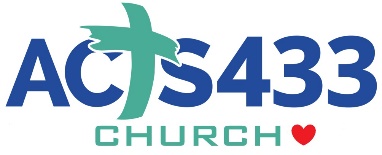 Legal Binding AgreementI, _________________________________________ understand and agree                             (write your name)to the following rules and regulations that shall govern the micro church campus under the leadership of Acts 433 Church Ortonville, Michigan (Main Campus). 1) I recognize the Campus that I lead is a church plant of Acts 433 Church and is thus owned by Acts 433 Church. As a church plant, our group cannot ever decide to break away from Acts 433 Church. 2) I agree to follow Acts 433’s three-year teaching plan format. After I have completed the three-year teaching plan, if I have been ordained through Acts 433 Church, only then may I introduce my own teaching lessons to the group.3) In order to close my campus a vote must be taken by the Board of Directors of Acts 433 Church’s main campus in Ortonville, MI under the direction of Rev. Dr. Matthew Webster.4) Acts 433 Church (Ortonville, MI Main Campus) has the right to assign new leadership instead of closing a campus.5) Acts 433 Church can terminate a campus for conduct that is deemed detrimental to the Acts 433 Church name by the Board of Directors of Acts 433 Church’s Main Campus.6) I understand that all money that is given to an Acts 433 Church campus will be given electronically at acts433.com for proper tax recording purposes and to ensure proper distribution of funds.  If loose change is less than a dollar for the month, the campus will not need to give that money online. All collected nonelectronic monies will be given at the end of the month. The campus pastor will keep a record, deposit it in his/her account and then give that amount at the end of the month, rounding to the nearest dollar. Other members will set up their own specific giving accounts online and, in the memo, include their campus name.7) I understand that distribution of funds will be as follows: After the paypal fees are applied, the remaining money will be divided as-50% Check written to Campus Leader which he/she can use in any way they see fit. (i.e. used to reimburse supplies, payroll, extra missionary giving, events and outings, etc…)40% Remains with Acts 433 Church Main Campus to pay for creation of teaching materials, trainings, and ongoing support.10% Given each quarter to different missions/missionary organizations (four in total for the year).8) I understand that if a Campus Leader becomes ordained under Acts 433 Church and a church plant happens as a result of group growth the new campus giving will be divided as such;50% Given to Campus Leader which he/she can use in any way they see fit. (i.e. used to reimburse supplies, payroll, extra missionary giving, events and outings, etc…)30% Remains with Acts 433 Church Main Campus to pay for creation of teaching materials, trainings, and ongoing support.10% Given to Campus Pastor who will give support to the campus leader of this new campus.10% Given quarterly to four different missions/missionary organizations.If a new campus is formed off of this second campus the campus pastor would not qualify for 10% of that third group’s giving, only the campus leader if he/she were to become ordained. 9) I understand that campus pastors earn 50% from their main campus giving and 10% from any new church plant formed from their own campus they serve at and are overseeing. 10) I agree to not pastor a church that is not an Acts 433 Church within a 25 mile radius of my campus location for a period of three years upon closing our campus location or upon my resignation as campus leader/campus pastor. I would be permitted to serve in another church leadership position that is not a teaching position of that church. 11) I understand that all teaching materials are owned by Rev. Dr. Matthew Webster and Acts 433 Church and therefore, will only be used in conducting Acts 433 campus ministry related activities. 12) I agree to Acts 433 Church’s Core Beliefs and will not deviate from them or teach in a way that is contrary to them.13) I agree to be a part of the regularly quarterly trainings for personal growth and campus feedback.14) I will encourage our campus members to tune in to acts433.com Sunday morning service at 11 AM E.S.T. in order to support the growth of our main campus and the individual’s own spiritual growth.15) I will not operate our campus service at the same time as our main campus’ service which is Sunday at 11 E.S.T. unless I get approval by the Board of Directors of Acts 433 Church’s Main Campus. Sunday group meetings do not need approval as long as they occur after 1 pm E.S.T.______________________________   _____________________________                  Signature                                              Date